УТВЕРЖДЁНпостановлением Администрации муниципального образования«Тарасовское»от 15.08.2017 № 60АДМИНИСТРАТИВНЫЙ РЕГЛАМЕНТпредоставления муниципальной услуги«Назначение и выплата пенсии за выслугу лет муниципальным служащим муниципального образования»           Предмет регулирования1. Административным регламентом Администрации муниципального образования «Тарасовское» (далее – Администрация) «Назначение и выплата пенсии за выслугу лет муниципальным служащим муниципального образования» (далее - муниципальная услуга) устанавливается порядок предоставления муниципальной услуги:1)   по назначению пенсии за выслугу лет муниципальным служащим муниципального образования «Тарасовское» (далее соответственно - пенсия за выслугу лет, муниципальный служащий);2)   по перерасчёту размера пенсии за выслугу лет в связи с:- изменением размера страховой пенсии по старости (инвалидности);- централизованным повышением должностных окладов муниципальных служащих, при централизованном дифференцированном повышении должностных окладов при включении необходимых средств в бюджет;-  включением в стаж муниципальной службы иных периодов;3)   по приостановлению выплаты пенсии за выслугу лет в связи с нахождением гражданина на государственной должности Российской Федерации, государственной должности субъектов Российской Федерации, должности федеральной государственной гражданской службы, должности государственной гражданской службы субъектов Российской Федерации, муниципальной должности, должности муниципальной службы.4)   по возобновлению выплаты пенсии за выслугу лет в связи с прекращением полномочий или освобождением от должностей, указанных в подпункте 3 настоящего пункта;5)   по прекращению выплаты пенсии за выслугу лет в связи с:- назначением, в соответствии с законодательством Российской Федерации, пенсии за выслугу лет, ежемесячной доплаты к страховой пенсии по старости (инвалидности) или ежемесячного пожизненного содержания, дополнительного ежемесячного материального обеспечения;- установлением дополнительного пожизненного ежемесячного материального обеспечения, иного пожизненного ежемесячного вознаграждения за счет средств бюджета Удмуртской Республики (кроме пожизненного ежемесячного вознаграждения гражданам, удостоенным почетного звания Удмуртской Республики "Почетный гражданин Удмуртской Республики");- установлением в соответствии с законодательством субъектов Российской Федерации пенсии за выслугу лет, ежемесячной доплаты к страховой пенсии по старости (инвалидности);- истечением срока признания получателя пенсии за выслугу лет инвалидом;- смертью получателя пенсии за выслугу лет либо в случае признания его в установленном порядке умершим или безвестно отсутствующимОписание заявителей2.   Право на получение пенсии за выслугу лет имеют:2.1. Муниципальные служащие при наличии стажа муниципальной службы не менее 15 лет и замещении должности муниципальной службы не менее 12 полных месяцев имеют право на пенсию за выслугу лет при увольнении с муниципальной службы по основаниям, предусмотренным пунктами 1-3, 7-9 части 1 статьи 77, пунктами 1-3 части 1 статьи 81, пунктами 2, 5 и 7 части 1 статьи 83 Трудового кодекса Российской Федерации и пунктом 1 части 1 статьи 19 Федерального закона "О муниципальной службе в Российской Федерации" (с учетом положений, предусмотренных подпунктами 2.2. и 2.3. настоящего пункта).2.2. Муниципальные служащие при увольнении с муниципальной службы по основаниям, предусмотренным пунктами 1, 2 (за исключением случаев истечения срока действия срочного трудового договора (контракта) в связи с истечением установленного срока полномочий муниципального служащего, замещавшего должности "главы Администрации муниципального образования", а также должность, установленную для непосредственного обеспечения исполнения полномочий лица, замещающего муниципальную должность), 3 и 7 части 1 статьи 77, пунктом 3 части 1 статьи 81 Трудового кодекса Российской Федерации и пунктом 1 части 1 статьи 19 Федерального закона "О муниципальной службе в Российской Федерации", если на день освобождения от должности они имели право на страховую пенсию по старости (инвалидности) и непосредственно перед увольнением замещали должности муниципальной службы не менее 12 полных месяцев2.3. Муниципальные служащие при увольнении с муниципальной службы по основаниям, предусмотренным пунктом 2 (в случае истечения срока действия срочного трудового договора (контракта) в связи с истечением установленного срока полномочий муниципального служащего, замещавшего должности "главы Администрации муниципального образования", а также должность, установленную для непосредственного обеспечения исполнения полномочий лица, замещающего муниципальную должность),  8 и 9 части 1 статьи 77, пунктами 1 и 2 части 1 статьи 81 и пунктами 2, 5 и 7 части 1 статьи 83 Трудового кодекса Российской Федерации, если непосредственно перед увольнением они замещали должности муниципальной службы не менее одного полного месяца, при этом суммарная продолжительность замещения таких должностей составляет не менее 12 полных месяцев.2.4. Муниципальные служащие при наличии стажа муниципальной службы не менее 25 лет и увольнении с муниципальной службы до приобретения права на страховую пенсию по старости (инвалидности) по основанию, предусмотренному пунктом 3 части 1 статьи 77 Трудового кодекса Российской Федерации, если непосредственно перед увольнением они замещали должности муниципальной службы в Удмуртской Республике не менее 7 лет. В период не менее 7 лет замещения должностей муниципальной службы в Удмуртской Республике учитываются также периоды замещения государственных должностей Удмуртской Республики, должностей государственной гражданской службы Удмуртской Республики (государственных должностей государственной службы Удмуртской Республики), муниципальных должностей в органах местного самоуправления в Удмуртской Республике, муниципальных должностей муниципальной службы в Удмуртской Республике, если муниципальный служащий замещал должности муниципальной службы не менее 12 полных месяцев перед увольнением.3.   Пенсия за выслугу лет устанавливается к страховой пенсии по старости (инвалидности), назначенной в соответствии с Федеральным законом от 28 декабря 2013 года № 400-ФЗ «О страховых пенсиях», а также к пенсии, назначенной в соответствии с частью 2 статьи 32 Закона Российской Федерации от 19 апреля 1991 года № 1032-1 «О занятости населения в Российской Федерации».4.   От имени граждан, указанных в пункте 2 настоящего Административного регламента (далее - заявители), с заявлением о предоставлении муниципальной услуги могут обращаться их законные представители или доверенные лица (далее - представители).Порядок информирования о предоставлении муниципальной услуги5.   Почтовый адрес и место нахождения Администрации :улица Почтовая, дом 21, село Тарасово, Сарапульский район, Удмуртская Республика, 4279997.Телефон: 8(34147) 70517.Факс: 8(34147) 70517.6. Официальный сайт Администрации района в информационно-телекоммуникационной сети «Интернет»: http://sarapulrayon.udmurt.ru/poseleni9/Tarasovo/  страница муниципального образования «Тарасовское» (далее соответственно - официальный сайт Администрации района).7.   График работы Администрации   (график приёма населения):понедельник -   с 8 ч. 00 мин. до 17 ч. 00 мин., вторник – пятница –с 8 ч.00 мин. до 16 ч. 00 мин., в предпраздничные дни - с 8 ч. 00 мин. до 15 ч. 00 мин.;Обеденный перерыв: с 12 ч. 00 мин. до 13 ч. 00 мин.Выходные дни: суббота, воскресенье.8.   Справочный телефон Администрации  : 8(34147) 70517.9.   Адрес электронной почты: tarasowo2@udm.net10. Информирование граждан по вопросам предоставления муниципальной услуги осуществляется путём:- размещения информационных материалов на информационных стендах в   здании Администрации  ;- размещения информационных материалов на официальном сайте Администрации района;- размещения информационных материалов в федеральной государственной информационной системе «Единый портал государственных и муниципальных услуг (функций)» и государственной информационной системе Удмуртской Республики «Портал государственных и муниципальных услуг (функций)»: www.gosuslugi.ru и услуги.удмуртия.рф;- предоставления информации путём обращения в многофункциональные центры предоставления государственных и муниципальных услуг, действующие на территории Сарапульского районаПрием и консультирование граждан по вопросам связанным с предоставлением Муниципальной услуги,  осуществляется также в МФЦ в соответствии с установленным данным учреждением графиком работы. Прием и консультирование заявителей, являющихся инвалидами-колясочниками, осуществляется в МФЦ, где оборудован специальный вход и въезд. - Место нахождения МФЦ: Удмуртская Республика, Сарапульский район, с. Сигаево, ул. Лермонтова, д. 17График работы:  понедельник - пятница - с 8.00 до 17.00 часов (перерыв с 12.00 до 13.00 часов), суббота, воскресенье - выходные дни.Контактные телефоны:8 (34147)2-59-49Адрес электронной почты: mfcentr.sar.raion@yandex.ru;- предоставления информации в региональном центре телефонного обслуживания населения в Удмуртской Республике по телефону (3412) 600-000.11. На информационных стендах в территориальном органе размещаются следующие материалы:- перечень документов, необходимых для получения муниципальной услуги;- блок-схема предоставления муниципальной услуги;- форма заявления о предоставлении муниципальной услуги; справочные телефоны, адрес электронной почты.12. На официальном сайте Администрации района размещается текст настоящего Административного регламента.13. В федеральной государственной информационной системе «Единый портал государственных и муниципальных услуг (функций)» и государственной информационной системе Удмуртской Республики «Портал государственных и муниципальных услуг (функций)» размещается следующая информация:- полное наименование Администрации  , почтовые адреса, адреса электронной почты, номера телефонов, а также графики работы и графики приёма населения ;- перечень документов, необходимых для получения муниципальной услуги;- процедура предоставления муниципальной услуги (в текстовом виде и в виде блок-схемы);- извлечения из нормативных правовых актов, регулирующих порядок предоставления муниципальной услуги;- порядок обжалования решений и действий (бездействия) Администрации района, должностных лиц, муниципальных служащих Администрации района;- формы заявлений о предоставлении муниципальной услуги.14. Для получения информации по вопросам предоставления муниципальной услуги заявитель (его представитель) обращается в Администрацию.15. Информация по вопросам предоставления муниципальной услуги предоставляется заявителю (его представителю) должностным лицом  , в должностные обязанности которого входит оформление документов на выплату пенсии за выслугу лет (далее - специалист кадровой службы):- при личном обращении; по телефону;- в письменной форме на основании письменного обращения;- по электронной почте.16. Основными требованиями к информированию заявителей (их представителей) являются:- достоверность предоставляемой информации; чёткость в изложении информации;- полнота иформирования;- наглядность форм предоставляемой информации; удобство и доступность получения информации;- оперативность при предоставлении информации.17. При личном обращении заявителя (его представителя) в Администрацию   специалист   даёт подробную информацию о порядке предоставления муниципальной услуги, разъясняет вопросы, вызывающие наибольшие трудности.18. Информирование заявителей (их представителей) по телефону осуществляется в соответствии с графиком работы Администрации  .           Ответ на телефонный звонок должен содержать информацию о наименовании   Администрации   и фамилию должностного лица, принявшего телефонный звонок.          При ответах на телефонный звонок специалист   обязан произносить слова чётко, избегать параллельных разговоров с окружающими людьми и не прерывать разговор по причине поступления звонка на другой аппарат (линию). По завершении разговора специалист   должен кратко подвести итог и перечислить действия, которые следует предпринять заявителю (его представителю). Время разговора не должно превышать 10 минут.19. Информация о предоставлении муниципальной услуги в письменной форме предоставляется специалистом   на основании письменного обращения заявителя (его представителя) в Администрацию   в течение 15 рабочих дней со дня регистрации письменного обращения в Администрации  .20. При получении запроса по электронной почте специалист   направляет заявителю (его представителю) ответ по электронной почте либо в письменной форме на адрес, указанный заявителем (его представителем), в течение 15 рабочих дней со дня получения запроса Администрацией  .II. Стандарт предоставления муниципальной услугиНаименование муниципальной услуги21.  Наименование муниципальной услуги - «Назначение и выплата пенсии за выслугу лет муниципальным служащим муниципального образования «Тарасовское».Наименование органа, непосредственно предоставляющего муниципальную услугу22. Предоставление муниципальной услуги осуществляется Администрацией  .            Администрация :- принимает решение о назначении пенсии за выслугу лет либо об отказе в назначении пенсии за выслугу лет, а также решение о перерасчёте размера пенсии за выслугу лет, решения о приостановлении, возобновлении и прекращении выплаты пенсии за выслугу лет;- даёт разъяснения по порядку предоставления муниципальной услуги;- осуществляет контроль целевого использования средств, направленных на выплату пенсии за выслугу лет;- размещает информацию о муниципальной услуге в федеральной государственной информационной системе «Федеральный реестр государственных и муниципальных услуг (функций)»;- обеспечивает контроль за полнотой и достоверностью сведений о муниципальной услуге, размещённых в федеральной государственной информационной системе «Единый портал государственных и муниципальных услуг (функций)» и государственной информационной системе Удмуртской Республики «Портал государственных и муниципальных услуг (функций)».23. В процессе предоставления муниципальной услуги, в части принятия решений, Администрация  взаимодействует с:- федеральными органами государственной власти, государственными органами и органами местного самоуправления в части предоставления документов (сведений), являющихся основанием для приостановления, возобновления и прекращения выплаты пенсии за выслугу лет;- территориальными органами Пенсионного фонда Российской Федерации в части предоставления справки о назначенной в соответствии с Федеральным законом от 28 декабря 2013 года № 400-ФЗ «О страховых пенсиях» страховой пенсии по старости (инвалидности), либо о пенсии, досрочно оформленной в соответствии с Законом Российской Федерации от 19 апреля 1991 года № 1032-1 «О занятости населения в Российской Федерации», с указанием федерального закона, в соответствии с которым она назначена, и размера назначенной пенсии (далее - справка о размере пенсии).24. В процессе предоставления муниципальной услуги, в части осуществления выплат, Администрация  взаимодействует с:- организациями федеральной почтовой связи в части оказания услуг по выплате пенсии за выслугу лет;- кредитными организациями в части зачисления денежных средств на счета по вкладам граждан, имеющих право на получение пенсии за выслугу лет.25. В соответствии с пунктом 3 части 1 статьи 7 Федерального закона от 27 июля 2010 года № 210-ФЗ «Об организации предоставления государственных и муниципальных услуг» Администрация   не вправе требовать от заявителя (его представителя) осуществления действий, в том числе согласований, необходимых для получения муниципальной услуги и связанных с обращением в иные государственные органы, органы местного самоуправления, организации, за исключением получения услуг и получения документов и информации, предоставляемых в результате предоставления таких услуг, включённых в перечень услуг, которые являются необходимыми и обязательными для предоставления муниципальных услуг и предоставляются организациями, участвующими в предоставлении муниципальных услуг, утверждённый решением   Совета депутатов.Результат предоставления муниципальной услуги26. Результатом предоставления муниципальной услуги является принятие Администрацией   решения:- о назначении пенсии за выслугу лет;- об отказе в назначении пенсии за выслугу лет;- о перерасчёте размера пенсии за выслугу лет;- о приостановлении выплаты пенсии за выслугу лет;- о возобновлении выплаты пенсии за выслугу лет;- о прекращении выплаты пенсии за выслугу лет.27. Процедура предоставления муниципальной услуги, в случае принятия Администрацией   решения о назначении пенсии за выслугу лет, завершается путём перечисления сумм для выплаты пенсии за выслугу лет в организацию федеральной почтовой связи или на счёт заявителя, открытый в кредитной организации.Срок предоставления муниципальной услуги28. Решение о назначении пенсии за выслугу лет либо об отказе в назначении пенсии за выслугу лет принимается Администрацией   в  течение 14 рабочих  дней со дня получения документов, предусмотренных пунктом 37 настоящего Административного регламента, оформленных в соответствии с требованиями настоящего Административного регламента.29. В случаях, предусмотренных пунктом 49 настоящего Административного регламента, Администрация   в течение 3 дней со дня поступления документов отказывает в их приёме.30. Если недостающие документы будут представлены в Администрацию   не позднее чем через 3 месяца со дня регистрации   заявления о назначении пенсии за выслугу лет, либо получения его по почте, то днём обращения гражданина за пенсией за выслугу лет считается день регистрации этого заявления   или дата, указанная на почтовом штемпеле организации федеральной почтовой связи по месту отправления заявления. В противном случае днём обращения гражданина за назначением пенсии за выслугу лет считается день повторного представления необходимых документов.31. В случае принятия решения об отказе в назначении пенсии за выслугу лет Администрация   в течение 5 дней со дня вынесения соответствующего решения в письменной форме извещает заявителя (его представителя) об отказе в назначении пенсии за выслугу лет с указанием причин отказа.32. Решение о перерасчёте размера пенсии за выслугу лет принимается Администрацией  в течение 30 дней со дня:- получения информации о наступлении обстоятельств, предусмотренных подпунктом 2 пункта 1 настоящего Административного регламента;- поступления ответа на межведомственный запрос, предусмотренный пунктом 122 настоящего Административного регламента.33. Пенсия за выслугу лет назначается с 1-го числа месяца, в котором заявитель (его представитель) обратился за ней, но не ранее дня, следующего за днём увольнения с муниципальной службы, государственной гражданской службы Удмуртской Республики, гражданской службы Удмуртской Республики, назначения (досрочного оформления) страховой пенсии по старости (инвалидности), по окончании четырёхмесячного периода после увольнения государственного гражданского служащего Удмуртской Республики по основаниям, предусмотренным пунктами 8.2 и 8.3 части 1 статьи 37 Федерального закона от 27 июля 2004 года № 79-ФЗ «О государственной гражданской службе Российской Федерации».34. При наступлении обстоятельств, влекущих приостановление или прекращение выплаты пенсии за выслугу лет, решение о приостановлении или прекращении выплаты пенсии за выслугу лет принимается Администрацией   в течение 7 рабочих дней со дня поступления информации о наступлении соответствующих обстоятельств.           Выплата пенсии за выслугу лет приостанавливается с 1-го числа месяца, следующего за месяцем, в котором гражданин назначен (избран) на одну из должностей, указанных в подпункте 3 пункта 1 настоящего Административного регламента.           Выплата пенсии за выслугу лет прекращается с 1-го числа месяца, следующего за месяцем, в котором наступили обстоятельства, предусмотренные подпунктом 5 пункта 1 настоящего Административного регламента.35. При наступлении обстоятельств, влекущих возобновление выплаты пенсии за выслугу лет, решение о возобновлении выплаты пенсии за выслугу лет принимается Администрацией   в течение 7 рабочих дней со дня поступления  заявления гражданина о возобновлении выплаты.           Выплата пенсии за выслугу лет возобновляется со дня, следующего за днём прекращения полномочий или освобождения от соответствующей должности, указанной в подпункте 4 пункта 1 настоящего Административного регламента.Правовые основания для предоставления муниципальной услуги36. Предоставление муниципальной услуги осуществляется в соответствии с:- Законом Российской Федерации от 19 апреля 1991 года № 1032-1 «О занятости населения в Российской Федерации»;- Федеральным законом от 24 ноября 1995 года № 181 -ФЗ «О социальной защите инвалидов в Российской Федерации»;- Федеральным законом от 2 марта 2007 г. N 25-ФЗ "О муниципальной службе в Российской Федерации";- Федеральным законом от 27 июля 2006 года № 152-ФЗ «О персональных данных»;- Федеральным законом от 27 июля 2010 года № 210-ФЗ «Об организации предоставления государственных и муниципальных услуг»;- Федеральным законом от 6 апреля 2011 года № 63-ФЗ «Об электронной подписи»;- Федеральным законом от 28 декабря 2013 года № 400-ФЗ «О страховых пенсиях»;- постановлением Правительства Российской Федерации от 25 июня 2012 года № 634 «О видах электронной подписи, использование которых допускается при обращении за получением государственных и муниципальных услуг»;- постановлением Правительства Российской Федерации от 25 августа 2012 года № 852 «Об утверждении Правил использования усиленной квалифицированной электронной подписи при обращении за получением государственных и муниципальных услуг и о внесении изменения в Правила разработки и утверждения административных регламентов предоставления государственных услуг» (далее - постановление Правительства Российской Федерации от 25 августа 2012 года № 852);- постановлением Правительства Российской Федерации от 25 января 2013 года №33 «Об использовании простой электронной подписи при оказании государственных и муниципальных услуг»;- Законом Удмуртской Республики от 20 марта 2008 года №10-РЗ "О муниципальной службе в Удмуртской Республике"; - Положением о пенсионном обеспечении лица, замещавшего муниципальную должность в муниципальном образовании «Тарасовское», утвержденным решением Совета депутатов муниципального образования «Тарасовское» от  14.08.2015г. №  114;- Правилами назначения, перерасчета размера и выплаты ежемесячной доплаты к пенсии лицу, замещающему муниципальную должность в муниципальном образовании «Тарасовское», утвержденным решением Совета депутатов муниципального образования «Тарасовское» от  14.08.2015г. № 113Исчерпывающий перечень документов, необходимых в соответствии с законодательными или иными нормативными правовыми актами для предоставления муниципальной услуги37. Для назначения пенсии за выслугу лет необходимы следующие документы:1)   заявление заявителя (его представителя) о назначении пенсии за выслугу лет.2)   согласование Министерства труда и миграционной политики Удмуртской Республики по справке о стаже и размере пенсии;3)   копия трудовой книжки и другие документы, подтверждающие периоды службы (работы).           В случае подачи заявителем заявления о назначении пенсии за выслугу лет через представителя дополнительно представляются документ, удостоверяющий личность представителя, а также документ, подтверждающий его полномочия на обращение с заявлением (решение органа опеки и попечительства о назначении опекуна (попечителя) или нотариально удостоверенная доверенность).          Документы, необходимые для назначения пенсии за выслугу лет, должны быть представлены в подлинниках, за исключением документов, предусмотренных подпунктом 3 пункта 37 настоящего Административного регламента, которые представляются в копиях, заверенных кадровой службой или нотариусом.38. Для приостановления выплаты пенсии за выслугу лет необходимы следующие документы:1)   заявление о приостановлении выплаты пенсии за выслугу лет;2)   копия приказа (распоряжения) о назначении на государственную должность Российской Федерации, государственную должность субъектов Российской Федерации, должность федеральной государственной гражданской службы, должность государственной гражданской службы субъектов Российской Федерации, муниципальную должность либо должность муниципальной службы.39. Для возобновления выплаты пенсии за выслугу лет необходимы следующие документы:1)   заявление о возобновлении выплаты пенсии за выслугу лет;2)   копия приказа (распоряжения) о прекращении полномочий или освобождении от государственной должности Российской Федерации, государственной должности субъектов Российской Федерации, должности федеральной государственной гражданской службы, должности государственной гражданской службы субъектов Российской Федерации, муниципальной должности либо должности муниципальной службы.40. Для прекращения выплаты пенсии за выслугу лет по основаниям, предусмотренным абзацами вторым - четвёртым подпункта 5 пункта 1 настоящего Административного регламента, необходимы следующие документы:1)   заявление о прекращении выплаты пенсии за выслугу лет;2)   справка органа, осуществляющего соответствующую выплату о назначении:- пенсии за выслугу лет, ежемесячной доплаты к страховой пенсии по старости (инвалидности) или ежемесячного пожизненного содержания, дополнительного ежемесячного материального обеспечения, назначенных в соответствии с законодательством Российской Федерации;- дополнительного пожизненного ежемесячного материального обеспечения, иного пожизненного ежемесячного вознаграждения (кроме пожизненного ежемесячного вознаграждения гражданам, удостоенным почётного звания Удмуртской Республики «Почётный гражданин Удмуртской Республики»), установленных за счёт средств бюджета Удмуртской Республики;- ежемесячной доплаты к страховой пенсии по старости (инвалидности), установленной в соответствии с законодательством субъектов Российской Федерации.41. Заявления, предусмотренные подпунктом 1 пункта 37, подпунктом  1 пункта 38, подпунктом 1 пункта 39, подпунктом 1 пункта 40 настоящего Административного регламента (далее - заявления), заполняются в одном экземпляре чернилами или шариковой ручкой синего или чёрного цвета, разборчиво, чётко, без сокращений и исправлений и заверяется личной подписью. Допускается заполнение бланка заявления, изготовленного типографским способом, с использованием компьютерных технологий.42. В случае подачи заявителем заявления предусмотренного подпунктом 1 пункта 37, подпунктом  1 пункта 38, подпунктом 1 пункта 39, подпунктом 1 пункта 40 настоящего Административного регламента через представителя, в заявлении дополнительно указываются фамилия, имя, отчество (при наличии), почтовый адрес места жительства (места пребывания, фактического проживания) представителя, наименование, номер и серия документа, удостоверяющего личность представителя, сведения об организации, выдавшей документ, удостоверяющий личность представителя, и дате его выдачи.          В случае подачи заявителем заявления через представителя дополнительно к заявлению представляются документ, удостоверяющий личность представителя, а также документ, подтверждающий его полномочия на обращение с заявлением или нотариально удостоверенная доверенность.43. Заявления и документы, предусмотренные подпунктами 1 и 3 пункта 37 настоящего Административного регламента, представляются заявителем (его представителем) в Администрацию   самостоятельно в подлинниках, в электронной форме через федеральную государственную информационную систему «Единый портал государственных и муниципальных услуг (функций)», государственную информационную систему Удмуртской Республики «Портал государственных и муниципальных услуг (функций)» или через многофункциональные центры предоставления государственных и муниципальных услуг.44. Документы, предусмотренные подпунктом 2 пункта 38, подпунктом 2 пункта 39 и подпунктом 2 пункта 40 настоящего Административного регламента, запрашиваются Администрацией   в рамках межведомственного информационного взаимодействия.Данные документы заявитель (его представитель) по собственной инициативе вправе представить самостоятельно.45. Заявления и каждый документ, необходимый для предоставления муниципальной услуги, представляемые в электронной форме, должны быть подписаны электронной подписью в соответствии с требованиями Федерального закона от 6 апреля 2011 года № 63-ФЗ «Об электронной подписи» и статей 21.1 и 21.2 Федерального закона от 27 июля 2010 года № 210-ФЗ «Об организации предоставления государственных и муниципальных услуг».           С учётом критериев определения видов электронной подписи, использование которых допускается при обращении за получением государственных и муниципальных услуг, определённых постановлением Правительства Российской Федерации от 25 июня 2012 года № 634 «О видах электронной подписи, использование которых допускается при обращении за получением государственных и муниципальных услуг», при представлении документов в электронной форме используется:- простая электронная подпись - при подписании заявления;- усиленная квалифицированная электронная подпись - при подписании электронных копий документов, указанных в пункте 44 настоящего Административного регламента.46. Заявления могут быть направлены по почте способом, позволяющим подтвердить факт и дату отправления.47. Не подлежат приёму документы, имеющие подчистки, приписки, зачёркнутые слова и иные неоговорённые исправления, а также документы, исполненные карандашом.Все исправления в документах должны быть оговорены и подтверждены подписью должностного лица и печатью организации, выдавшей документ, при этом исправления должны быть сделаны так, чтобы всё ошибочно написанное, а затем зачёркнутое можно было прочесть.48. В соответствии с пунктами 1, 2 части 1 статьи 7 Федерального закона от 27 июля 2010 года № 210-ФЗ «Об организации предоставления государственных и муниципальных услуг» при предоставлении муниципальной услуги Администрация района не вправе требовать от заявителя (его представителя):- представления документов и информации или осуществления действий, представление или осуществление которых не предусмотрено нормативными правовыми актами, регулирующими отношения, возникающие в связи с предоставлением муниципальной услуги;- представления документов и информации, в том числе подтверждающих внесение заявителем платы за предоставление муниципальной услуги, которые находятся в распоряжении Администрации  , иных государственных органов, органов местного самоуправления либо подведомственных государственным органам или органам местного самоуправления организаций, участвующих в предоставлении муниципальной услуги, в соответствии с нормативными правовыми актами Российской Федерации, нормативными правовыми актами Удмуртской Республики, муниципальными правовыми актами, за исключением документов, включённых в определённый частью 6 статьи 7 Федерального закона от 27 июля 2010 года № 210-ФЗ «Об организации предоставления государственных и муниципальных услуг» перечень документов.           Заявитель (его представитель) вправе представить указанные документы и информацию в Администрацию   по собственной инициативе.Исчерпывающий перечень оснований для отказа в приёме документов,необходимых для предоставления муниципальной услуги49. Основаниями для отказа в приёме документов, необходимых для предоставления муниципальной услуги, являются:1)   предоставление неполного комплекта документов, предусмотренных пунктом 37, подпунктом 1 пункта 38, подпунктом 1 пункта 39, подпунктом 1 пункта 40 настоящего Административного регламента;2)   представление документов, по форме или содержанию не соответствующих требованиям, установленным пунктами 37 – 43, 45 - 47 настоящего Административного регламента;3)   выявление в результате проверки усиленной квалифицированной электронной подписи несоблюдения установленных условий признания её действительности в соответствии с постановлением Правительства Российской Федерации от 25 августа 2012 года № 852 (в случае представления документов в электронной форме, подписанных усиленной квалифицированной электронной подписью).Исчерпывающий перечень оснований для приостановления,и (или) отказа в предоставлении муниципальной услуги50. Основания для приостановления муниципальной услуги отсутствуют.51. Основанием для отказа в предоставлении муниципальной услуги является отсутствие у заявителя права на получение муниципальной услуги в соответствии с законодательством.Перечень услуг, которые являются необходимыми и обязательными для предоставления муниципальной услуги, в том числе сведения о документе (документах), выдаваемом (выдаваемых) организациями, участвующими в предоставлении муниципальной услуги52. Услуги, которые являются необходимыми и обязательными для предоставления муниципальной услуги, отсутствуют.Размер платы, взимаемой с заявителя при предоставлении муниципальной услуги, и способы её взимания в случаях, предусмотренных федеральными законами, принимаемыми в соответствии с ними иными нормативными правовыми актами Российской Федерации, нормативными правовыми актами Удмуртской Республики и нормативными правовыми актами органов местного самоуправления муниципального образования «Тарасовское»53.  Муниципальная услуга предоставляется бесплатно.Максимальный срок ожидания в очереди при подаче запроса (заявления) о предоставлении муниципальной услуги и при получении результата предоставления муниципальной услуги54.  Время ожидания заявителя (его представителя) в очереди при подаче запросов (заявлений) и при получении результата предоставления муниципальной услуги не может превышать 15 минут.Срок регистрации запроса (заявления) заявителяо предоставлении муниципальной услуги55.  Срок регистрации запроса (заявления) о предоставлении муниципальной услуги, представляемого как в бумажной, так и в электронной форме, не может превышать 1 дня.Требования к помещениям, в которых предоставляется муниципальная услуга, к залу ожидания, местам для заполнения запросов (заявлений) о предоставлении муниципальной услуги, информационным стендам с образцами их заполнения и перечнем документов, необходимых для предоставления муниципальной услуги, в том числе к обеспечению доступности для инвалидов указанных объектов в соответствии с законодательством Российской Федерации о социальной защите инвалидов56. Помещения и рабочие места для предоставления муниципальной услуги должны соответствовать санитарно-эпидемиологическим правилам и нормативам «Гигиенические требования к персональным электронно - вычислительным машинам и организации работы. СанПиН 2.2.2/2.4.1340- 03».57. Помещения Администрации   должны быть оборудованы противопожарной системой, средствами пожаротушения, системой оповещения о возникновении чрезвычайных ситуаций.58. На территории, прилегающей к месторасположению Администрации  , должны быть оборудованы бесплатные места для парковки не менее пяти автотранспортных средств, в том числе не менее двух - для транспортных средств инвалидов.59. Вход в здание Администрации   и выход из него должны быть оборудованы информационной табличкой (вывеской), содержащей наименование Администрации  , пандусом и расширенным проходом, позволяющими обеспечить беспрепятственный доступ гражданам, в том числе инвалидам, использующим кресла-коляски.60. Для удобства граждан помещения для непосредственного взаимодействия должностных лиц Администрации   и граждан должны размещаться на нижних этажах здания.61. Приём граждан в Администрации   должен осуществляться в специально выделенных для этих целей помещениях, которые включают: места для ожидания, места для заполнения запросов (заявлений) о предоставлении государственной услуги, места приёма граждан.62. Места для ожидания должны соответствовать комфортным условиям для граждан, в том числе инвалидов, использующих кресла- коляски, и оптимальным условиям работы должностных лиц Администрации  .           Места для ожидания должны быть обеспечены стульями. Количество мест ожидания определяется исходя из фактической нагрузки и возможностей для их размещения в здании, но не может составлять менее пяти мест.           В местах для ожидания на видном месте должны быть расположены схемы размещения средств пожаротушения и путей эвакуации посетителей и должностных лиц Администрации  .63. Места для заполнения запросов (заявлений) о предоставлении муниципальной услуги, предназначенные для ознакомления граждан с информационными материалами, должны быть оборудованы:- визуальной, текстовой информацией, обновляемой по мере изменения законодательных и иных нормативных правовых актов, регулирующих предоставление муниципальной услуги, изменения справочных сведений;- стульями, столами (стойками), бланками заявлений и письменными принадлежностями.64. Информационные стенды должны быть максимально заметны, хорошо просматриваемы и функциональны. Они должны оборудоваться карманами формата А4, в которых размещаются информационные листки, образцы заполнения форм бланков, типовые формы документов.            Тексты материалов печатаются удобным для чтения шрифтом, без исправлений, наиболее важные места выделяются полужирным начертанием либо подчёркиваются.65. Информационные стенды, а также столы (стойки) для оформления документов должны быть размещены в местах, обеспечивающих беспрепятственный доступ к ним граждан, в том числе инвалидов, использующих кресла-коляски.66. Кабинеты для приёма граждан должны быть оборудованы информационными табличками с указанием   фамилии, имени и отчества (при наличии) должностного лица, дней и часов приёма, времени перерыва на обед, технического перерыва.67. Места для приёма граждан должны быть оборудованы стульями и столами для возможности оформления документов.68. В целях соблюдения прав инвалидов на беспрепятственный доступ к объектам социальной инфраструктуры Администрация   при предоставлении муниципальной услуги обеспечивает инвалидам (включая инвалидов, использующих кресла-коляски и собак-проводников):- сопровождение инвалидов, имеющих стойкие расстройства функции зрения и самостоятельного передвижения, и оказание им помощи в Администрации ;- надлежащее размещение оборудования и носителей информации, необходимых для обеспечения беспрепятственного доступа инвалидов с учётом ограничений их жизнедеятельности;- оказание помощи инвалидам в преодолении барьеров, мешающих получению ими услуг наравне с другими лицами.69. Приём граждан ведётся специалистом Администрации   в порядке общей очереди, либо по предварительной записи.70. Специалист Администрации   обеспечивается личной нагрудной карточкой (бейджем) с указанием фамилии, имени, отчества (при наличии) и должности.71. Специалисты Администрации  , работающие с инвалидами, должны быть проинструктированы или обучены по вопросам, связанным с обеспечением доступности для инвалидов объектов социальной, инженерной и транспортной инфраструктуры и услуг в соответствии с законодательством Российской Федерации и законодательством Удмуртской Республики.72. Рабочие места специалиста Администрации   оборудуются персональным компьютером с возможностью доступа к необходимым информационным базам данных и печатающим устройством (принтером).73. При организации рабочих мест должностных лиц Администрации   и мест по приёму граждан в Администрации  предусматривается возможность свободного входа и выхода из помещения.74. Гражданам предоставляется возможность осуществить предварительную запись на приём по телефону 8(34147) 70517.            При предварительной записи гражданин сообщает специалисту Администрации  желаемое время приёма.            При определении времени приёма по телефону специалист Администрации   назначает время на основании графика уже запланированного времени приёма граждан и времени, удобного гражданину.Показатели доступности и качества муниципальной услуги75. Показателями доступности и качества муниципальной услуги являются:- обеспечение информирования заявителей (их представителей) о месте нахождения и графике работы Администрации  , в том числе с использованием информационно-коммуникационных технологий;- обеспечение информирования заявителей (их представителей) о порядке и ходе предоставления муниципальной услуги, в том числе с использованием информационно-коммуникационных технологий;- своевременность приёма заявителей (их представителей) в Администрации  ;- своевременность рассмотрения документов, представленных заявителем (его представителем);- своевременность принятия решения о предоставлении муниципальной услуги или отказе в предоставлении муниципальной услуги;- не более чем двукратное взаимодействие заявителя (его представителя) с должностными лицами при предоставлении муниципальной услуги;- возможность получения муниципальной услуги в многофункциональных центрах предоставления государственных и муниципальных услуг.Иные требования, в том числе учитывающие особенности предоставления муниципальной услуги в многофункциональных центрах предоставления государственных и муниципальных услуг и особенности предоставления муниципальной услуги в электронной форме76. Предоставление муниципальной услуги в многофункциональных центрах предоставления государственных и муниципальных услуг осуществляется в соответствии с Федеральным законом от 27 июля 2010 года № 210-ФЗ «Об организации предоставления государственных и муниципальных услуг», иными нормативными правовыми актами Российской Федерации, нормативными правовыми актами Удмуртской Республики, нормативными правовыми актами органов местного самоуправления по принципу «одного окна» при условии заключения соглашения о взаимодействии с многофункциональными центрами предоставления государственных и муниципальных услуг (далее - соглашение о взаимодействии).77. Заявления и документы, необходимые для приостановления, прекращения либо возобновления выплаты пенсии за выслугу лет, могут быть направлены в Администрацию   в форме электронных документов.            Заявления и документы, необходимые для приостановления, возобновления или прекращения выплаты пенсии за выслугу лет, представляемые в форме электронных документов:- подписываются в соответствии с требованиями Федерального закона от 6 апреля 2011 года № 63-Ф3 «Об электронной подписи» и статей 21.1 и 21.2 Федерального закона от 27 июля 2010 года № 210-ФЗ «Об организации предоставления государственных и муниципальных услуг»;- представляются в Администрацию   с использованием электронных носителей и (или) информационно-телекоммуникационных сетей общего пользования, включая сеть «Интернет»:- лично или через представителя при посещении Администрации  ;- посредством многофункциональных центров предоставления государственных и муниципальных услуг;- посредством федеральной государственной информационной системы «Единый портал государственных и муниципальных услуг (функций)», государственной информационной системы Удмуртской Республики «Портал государственных и муниципальных услуг (функций)» (без использования электронных носителей);- иным способом, позволяющим передать в электронном виде заявление и иные документы.            В случае направления в Администрацию   заявления в электронной форме основанием для его приёма (регистрации) является представление заявителем посредством федеральной государственной информационной системы «Единый портал государственных и муниципальных услуг (функций)», государственной информационной системы Удмуртской Республики «Портал государственных и муниципальных услуг (функций)» заявления и документов, предусмотренных пунктами 37 - 40 настоящего Административного регламента.            Представление заявления и документов, предусмотренных пунктами 37 - 40 настоящего Административного регламента, в форме электронных документов приравнивается к согласию заявителя с обработкой его персональных данных в Администрации   в целях и объёме, необходимых для предоставления муниципальной услуги.            При предоставлении муниципальной услуги в электронной форме через федеральную государственную информационную систему «Единый портал государственных и муниципальных услуг (функций)», государственную информационную систему Удмуртской Республики «Портал государственных и муниципальных услуг (функций)» (в том числе с использованием инфомата), а также посредством использования универсальной электронной карты регистрация, идентификация и авторизация заявителя на получение муниципальной услуги осуществляется с использованием федеральной государственной информационной системы «Единая система идентификации и аутентификации в инфраструктуре, обеспечивающей информационно-технологическое взаимодействие информационных систем, используемых для предоставления государственных и муниципальных услуг в электронной форме» на основе логина (страхового номера индивидуального лицевого счёта) и пароля или на основе идентификационных данных, содержащихся на универсальной электронной карте.            Авторизованный доступ пользователя универсальной электронной карты к получению муниципальной услуги осуществляется посредством электронных приложений, записанных на электронном носителе универсальной электронной карты, в соответствии со статьёй 23 Федерального закона от 27 июля 2010 года № 210-ФЗ «Об организации предоставления государственных и муниципальных услуг».III. Состав, последовательность и сроки выполнения административных процедур, требования к порядку их выполнения, в том числе особенности выполнения административных процедур в электронной форме, а также особенности выполнения административных процедур в многофункциональных центрах предоставления государственных и муниципальных услуг78. Предоставление муниципальной услуги включает в себя следующие административные процедуры:- приём документов, необходимых для назначения пенсии за выслугу лет, их первичная проверка и регистрация;- подготовка документов для принятия решения о назначении пенсии за выслугу лет либо об отказе в назначении пенсии за выслугу лет;- принятие решения о назначении пенсии за выслугу лет либо об отказе в назначении пенсии за выслугу лет;- формирование документов на выплату пенсии за выслугу лет (в случае принятия решения о назначении пенсии за выслугу лет);- перерасчёт размера пенсии за выслугу лет;- приостановление, возобновление и прекращение выплаты пенсии за выслугу лет.79. Предоставление муниципальной услуги в многофункциональном центре предоставления государственных и муниципальных услуг включает в себя административные процедуры, предусмотренные соглашением о взаимодействии.80. Блок-схема последовательности действий при предоставлении муниципальной услуги приведены в приложении 5 к настоящему Административному регламенту.Описание последовательности действий при приёме документов, необходимых для назначения пенсии за выслугу лет, их первичной проверке и регистрации81. Осуществление административной процедуры при приёме документов, необходимых для назначения пенсии за выслугу лет, их первичной проверке и регистрации не требует присутствия заявителя (его представителя).82. Основанием для начала административной процедуры является представление в Администрацию   документов, указанных в пунктах 37 настоящего Административного регламента.83. При приёме документов специалист  :1)   проверяет наличие документов, предусмотренных пунктом 37 настоящего Административного регламента;2)   проверяет правильность оформления представленных документов в соответствии с требованиями настоящего Административного регламента;3) регистрирует заявление о назначении пенсии за выслугу лет.84. В случаях, предусмотренных подпунктами 1, 2 пункта 49 настоящего Административного регламента, специалист   отказывает в приёме документов и возвращает их заявителю с разъяснением причины отказа и предложениями по её устранению. По требованию заявителя отказ в приёме документов оформляется в письменной форме.85. Общий максимальный срок приёма документов, необходимых для назначения пенсии за выслугу лет, их первичной проверки и регистрации не может превышать 1 дня.Описание последовательности действий при подготовке документовдля принятия решения о назначении пенсии за выслугу лет либо об отказев назначении пенсии за выслугу лет86. Осуществление административной процедуры при подготовке документов для принятия решения о назначении пенсии за выслугу лет либо об отказе в назначении пенсии за выслугу лет не требует присутствия заявителя (его представителя).87. Основанием для начала административной процедуры является регистрация специалистом   заявления о назначении пенсии за выслугу лет.88. Специалист   на основании представленных документов определяет наличие либо отсутствие у заявителя права на пенсию за выслугу лет.89. При наличии права на пенсию за выслугу лет специалист  :1)   вносит данные о заявителе и информацию, необходимую для назначения пенсии за выслугу лет, в программный комплекс;2)   производит расчёт размера пенсии за выслугу лет;3)   распечатывает через программный комплекс проект решения о назначении пенсии за выслугу лет (приложение 2 к настоящему Административному регламенту);4)   формирует личное дело получателя пенсии за выслугу лет (далее - личное дело) и приобщает к нему проект решения о назначении пенсии за выслугу лет;5)   передаёт личное дело получателя пенсии для проверки главе90. При отсутствии права на пенсию за выслугу лет специалист Администрации  :1)   готовит проект решения об отказе в назначении пенсии за выслугу лет (приложение 4 к настоящему Административному регламенту);2)   передаёт проект решения об отказе в назначении пенсии за выслугу лет с комплектом представленных документов главе.91. При получении личного дела и проекта поручения на выплату пенсии за выслугу лет глава   проверяет:1)   соблюдение требований законодательства при определении права на назначение пенсии за выслугу лет, сроков назначения и размера выплаты;2)   оформление документов в соответствии с требованиями настоящего Административного регламента;3)   правильность ввода информации в программный комплекс;4)   правильность оформления проекта решения о назначении пенсии за выслугу лет.92. При получении проекта решения об отказе в назначении пенсии за выслугу лет с комплектом представленных документов Глава проверяет обоснованность и правильность оформления данного решения.93. При отсутствии замечаний Глава визирует проект решения о назначении пенсии за выслугу лет либо об отказе в назначении пенсии за выслугу лет .94. При наличии ошибок и замечаний документы возвращаются на доработку специалисту кадровой службы.95. Общая максимальная продолжительность выполнения действий при подготовке документов для принятия решения о назначении пенсии за выслугу лет либо об отказе в назначении пенсии за выслугу лет не может превышать 8 дней.Описание последовательности действий при принятии решения о назначениипенсии за выслугу лет либо об отказе в назначении пенсии за выслугу лет96. Осуществление административной процедуры при принятии решения о назначении пенсии за выслугу лет либо об отказе в назначении пенсии за выслугу лет не требует присутствия заявителя (его представителя).97. Основанием для начала административной процедуры является получение главой   личного дела и проекта решения о назначении пенсии за выслугу лет или проекта решения об отказе в назначении пенсии за выслугу лет с комплектом представленных документов.98. Глава  :1) рассматривает представленные документы;2)   при отсутствии замечаний подписывает решение о назначении пенсии за выслугу лет, или решение об отказе в назначении пенсии за выслугу лет;3)   возвращает документы специалисту  .99. Специалист  :      1) в случае принятия решения о назначении пенсии за выслугу лет:- проставляет гербовую печать Администрации   на решении о назначении пенсии за выслугу лет;- направляет копию решения о назначении пенсии за выслугу лет в Управление бухгалтерского учета и отчетности Администрации  (далее – Управление);      2) в случае принятия решения об отказе в назначении пенсии за выслугу лет:- проставляет гербовую печать Администрации  на решении об отказе в назначении пенсии за выслугу лет;- делает копии с подлинников представленных документов. Для заверения соответствия копии документа подлиннику проставляет на документе заверительную надпись «Копия верна», наименование своей должности, личную подпись, расшифровку подписи (инициалы, фамилия), дату заверения. Удостоверяет отметку о заверении копии оттиском печати Администрации;  - приобщает решение об отказе в назначении пенсии за выслугу лет и копии документов, к материалам дела, подлежащего формированию в соответствии с правилами делопроизводства;- информирует заявителя о принятом решении об отказе в назначении пенсии за выслугу лет. Одновременно возвращаются подлинники представленных документов.100.           Общая максимальная продолжительность выполнения действий при принятии решения о назначении пенсии за выслугу лет либо об отказе в назначении пенсии за выслугу лет не может превышать 5 дней.Описание последовательности действий при выплате пенсии за выслугу лет101.           Осуществление административной процедуры при выплате пенсии за выслугу лет (в случае принятия решения о назначении пенсии за выслугу лет) не требует присутствия заявителя (его представителя).102.           Основанием для начала административной процедуры является поступление в Управление копии решения о назначении пенсии за выслугу лет.103.           Специалист Управления:            1) вносит представленные   сведения в программный комплекс.            2) оформляет документы на выплату суммы пенсии за выслугу лет по желанию заявителя через кредитную организацию или организацию федеральной почтовой связи.            3) формирует в программном комплексе электронный список на зачисление суммы пенсии за выслугу лет на счёт заявителя, открытый в кредитной организации, либо электронное поручение для осуществления выплаты через организацию федеральной почтовой связи (далее - документы на выплату);              4) направляет документы на выплату, подписанные электронной подписью, в кредитную организацию либо в организацию федеральной почтовой связи по защищенным каналам связи;              5) готовит платёжное поручение для перечисления денежных средств в кредитную организацию либо организацию федеральной почтовой связи.104.           Общая максимальная продолжительность выполнения действий при  выплате пенсии за выслугу лет не может превышать 10 дней.Описание последовательности действий при перерасчётеразмера пенсии за выслугу лет105.           Осуществление административной процедуры при перерасчёте размера пенсии за выслугу лет не требует присутствия заявителя, которому назначена пенсия за выслугу лет (далее - получатель пенсии), или его представителя.106.           Основанием для начала административной процедуры является наступление обстоятельств (получение информации о наступлении обстоятельств), предусмотренных подпунктом 2 пункта 1 настоящего Административного регламента.107.           Решение о перерасчёте размера пенсии за выслугу лет по основаниям, предусмотренным абзацами вторым и третьим, подпункта 2 пункта 1 настоящего Административного регламента, оформляется специалистом  по возможности без истребования заявления от получателя пенсии.108. Для проведения перерасчёта, по основанию предусмотренному абзацем вторым подпункта 2 пункта 1 настоящего Административного регламента специалист   (в том числе на основании сведений об изменении размера страховой пенсии по старости (инвалидности), представленных получателем пенсии (его представителем) оформляет межведомственный запрос в территориальный орган Пенсионного фонда Российской Федерации по месту жительства получателя пенсии, в том числе в электронной форме с использованием единой системы межведомственного электронного взаимодействия и подключаемых к ней региональных систем межведомственного электронного взаимодействия, о предоставлении справки о размере пенсии.           Межведомственный запрос формируется в соответствии с требованиями статьи 7.2 Федерального закона от 27 июля 2010 года № 210- ФЗ «Об организации предоставления государственных и муниципальных услуг».            Справка о размере пенсии, полученная с использованием межведомственного информационного взаимодействия, применяются только в целях предоставления муниципальной услуги.109. Решение о перерасчёте размера пенсии за выслугу лет по основанию, предусмотренному абзацем четвёртым подпункта 2 пункта 1 настоящего Административного регламента, оформляется специалистом   на основании заявления о перерасчёте размера пенсии за выслугу лет и (или) документов, дающих право на перерасчёт.110.           Специалист  :1)   регистрирует заявление о перерасчёте размера пенсии за выслугу лет (в случае, предусмотренном пунктом 109 настоящего Административного регламента);2)   вносит новые сведения в программный комплекс и осуществляет перерасчёт размера пенсии за выслугу лет;3)   распечатывает через программный комплекс проект решения о перерасчёте размера пенсии за выслугу лет;4)   приобщает к личному делу проект решения о перерасчёте размера пенсии за выслугу лет и документы, дающие право на перерасчёт;5)   передаёт личное дело и проект решения на перерасчёт Главе для проверки.111.           Глава при получении личного дела и проекта поручения на перерасчёт при отсутствии ошибок и замечаний   принимает решения.            При наличии ошибок и замечаний документы возвращаются на доработку специалисту  .112.           Глава подписывает проект решения о перерасчёте размера пенсии за выслугу лет и возвращает документы специалисту  .113.           Специалист   при получении документов от  Главы  :1)   проставляет гербовую печать Администрации   на решении о перерасчёте размера пенсии за выслугу лет и приобщает его к личному делу получателя пенсии;2)   направляет копию решения о перерасчёте размера пенсии за выслугу лет в Управление.114.           Специалист Управления:1)   вносит данные о новом размере пенсии за выслугу лет в программный комплекс;2) осуществляет действия, предусмотренные подпунктами 4 и 5 пункта 103 настоящего Административного регламента.115.           Общая максимальная продолжительность выполнения действий при перерасчёте размера пенсии за выслугу лет не может превышать 30 дней.Описание последовательности действий при приостановлении, возобновлениии прекращении выплаты пенсии за выслугу лет116.           Основанием для начала административной процедуры является:- личное обращение получателя пенсии (его представителя) в Администрацию   с заявлением о приостановлении, возобновлении либо прекращении выплаты пенсии за выслугу лет и документами, предусмотренными пунктами 38 - 40 настоящего Административного регламента;- получение Администрацией   заявления и документов по почте или через многофункциональные центры предоставления государственных и муниципальных услуг;- обращение посредством действий, указанных в пункте 77 настоящего Административного регламента;- получение Администрацией   письменного сообщения об обстоятельствах, предусмотренных подпунктами 3-5 пункта 1 настоящего Административного регламента (далее - письменное сообщение).117.           При приёме документов от получателя пенсии (его представителя) специалист  1)   проверяет документ, удостоверяющий личность (при личном обращении);2)   проверяет документ, подтверждающий полномочия представителя (при обращении представителя получателя пенсии);3)   разъясняет порядок приостановления, возобновления либо прекращения выплаты пенсии за выслугу лет;4)   проверяет правильность оформления заявления;5)   регистрирует заявление.118.           При приёме документов в электронной форме специалист Администрации  :1)   устанавливает соответствие электронной подписи, которой подписаны представленные документы, требованиям пункта 47 настоящего Административного регламента;2)   проверяет правильность оформления заявления;3)   проводит       проверку        действительности   4)   усиленной квалифицированной электронной подписи, с использованием которой подписаны документы, в соответствии с постановлением Правительства Российской Федерации от 25 августа 2012 года № 852 (для документов в электронной форме, подписанных усиленной квалифицированной электронной подписью);5)   переводит заявление в бумажную форму (распечатывает).            В поле, предназначенном для подписи заявителя, специалист производит запись «Заявление принято в форме электронного документа», проставляет наименование своей должности, личную подпись, расшифровку подписи (инициалы, фамилия), дату; удостоверяет отметку о заверении оттиском печати Администрации,  6)   регистрирует заявление;6) направляет получателю пенсии (его представителю) уведомление о приёме документов в электронной форме, в том числе через федеральную государственную информационную систему «Единый портал государственных и муниципальных услуг (функций)» или государственную информационную систему Удмуртской Республики «Портал государственных и муниципальных услуг (функций)».119.           При приёме документов через многофункциональный центр предоставления государственных и муниципальных услуг либо почтовым отправлением специалист   проверяет правильность оформления заявления получателя пенсии и регистрирует его.120.           В случаях, предусмотренных подпунктами 1, 2 пункта 49 настоящего Административного регламента, специалист   отказывает в приёме документов и возвращает их получателю пенсии (его представителю) с разъяснением причины отказа и предложениями по её устранению. По требованию получателя пенсии (его представителя) отказ в приёме документов оформляется в письменной форме с указанием причины отказа и предложениями по её устранению.            Если заявление подано в электронной форме через федеральную государственную информационную систему «Единый портал государственных и муниципальных услуг (функций)» или государственную информационную систему Удмуртской Республики «Портал государственных и муниципальных услуг (функций)», специалист   отказывает в приёме документов через федеральную государственную информационную систему «Единый портал государственных и муниципальных услуг (функций)» или государственную информационную систему Удмуртской Республики «Портал государственных и муниципальных услуг (функций)» с разъяснением причины отказа и предложениями по её устранению. В случае, предусмотренном подпунктом 3 пункта 49 настоящего Административного регламента, указываются пункты статьи 11 Федерального закона от 6 апреля 2011 года № 63-Ф3 «Об электронной подписи», которые послужили основанием для принятия указанного решения.121.           Специалист   регистрирует заявление в день его поступления.122.           В случае если получателем пенсии (его представителем) самостоятельно не представлены документ, предусмотренные подпунктом 2 пункта 40, подпунктом 2 пункта 41 и подпунктом 2 пункта 42 настоящего Административного регламента, специалист  оформляет и направляет межведомственные запросы, в том числе в электронной форме с использованием единой системы межведомственного электронного взаимодействия и подключаемых к ней региональных систем межведомственного электронного взаимодействия:- в орган, назначивший получателя пенсии на одну из должностей, указанных в подпункте 3 пункта 1 настоящего Административного регламента, - о предоставлении копии приказа (распоряжения) о назначении на государственную должность Российской Федерации, государственную должность субъектов Российской Федерации, должность федеральной государственной гражданской службы, должность государственной гражданской службы субъектов Российской Федерации, муниципальную должность либо должность муниципальной службы (при приостановлении выплаты пенсии за выслугу лет);- в орган, освободивший получателя пенсии от должности, указанной в подпункте 3 пункта 1 настоящего Административного регламента, - о предоставлении копии приказа (распоряжения) о прекращении полномочий или освобождении от государственной должности Российской Федерации, государственной должности субъектов Российской Федерации, должности федеральной государственной гражданской службы, должности государственной гражданской службы субъектов Российской Федерации, муниципальной должности либо должности муниципальной службы (при возобновлении выплаты пенсии за выслугу лет);- в орган, назначивший получателю пенсии одну из выплат, указанных в подпункте 5 пункта 1 настоящего Административного регламента, - о предоставлении справки о назначении соответствующей выплаты (при прекращении выплаты пенсии за выслугу лет).       Межведомственные запросы, предусмотренные настоящим пунктом, с использованием межведомственного информационного взаимодействия формируется в соответствии с требованиями статьи 7.2 Федерального закона от 27 июля 2010 года № 210-ФЗ «Об организации предоставления государственных и муниципальных услуг».       Документы и сведения, полученные с использованием межведомственного информационного взаимодействия, применяются только в целях предоставления муниципальной услуги.123. При поступлении документов, полученных по межведомственным запросам, либо при поступлении письменного сообщения специалист  :1)   вносит в программный комплекс сведения о приостановлении (прекращении) либо возобновлении выплаты пенсии за выслугу лет;2)   распечатывает через программный комплекс проект решения о приостановлении, возобновлении либо прекращении выплаты пенсии за выслугу лет (далее - решение);3)   приобщает проект решения и документы, представленные получателем пенсии (его представителем), а также полученные по межведомственным запросам, к личному делу;4)   передаёт личное дело и проект поручения Главе для проверки.124.           Глава при получении личного дела и проекта поручения при отсутствии ошибок и замечаний подписывает решение  .  125. При наличии ошибок и замечаний документы возвращаются на доработку специалисту  .126. Специалист  :1)   в случае принятия решения о приостановлении, возобновлении либо прекращении выплаты пенсии за выслугу лет проставляет гербовую печать Администрации   на решении и направляет его специалисту Управления;2)   в случае принятия решения о прекращении выплаты пенсии за выслугу лет переводит личное дело получателя пенсии в статус архивного в соответствии с номенклатурой дел;127.           Специалист Управления:1) в случае приостановления либо прекращения выплаты пенсии за выслугу лет:- проверяет правильность ввода информации в программный комплекс;- проверяет соблюдение срока приостановления либо прекращения выплаты пенсии за выслугу лет;2) в случае возобновления выплаты пенсии за выслугу лет осуществляет действия, предусмотренные пунктом 103 настоящего Административного регламента.128.           Общая максимальная продолжительность выполнения действий при приостановлении, прекращении либо возобновлении выплаты пенсии за выслугу лет не может превышать 30 дней.IV. Формы контроля за исполнением Административного регламентаПорядок осуществления текущего контроля за соблюдением и исполнением должностными лицами, муниципальными служащими положений Административного регламента и иных правовых актов, устанавливающих требования к предоставлению муниципальной услуги, а также принятием решений ответственными лицами129.           Текущий контроль за соблюдением последовательности действий, определённых административными процедурами по предоставлению муниципальной услуги, и исполнением положений настоящего Административного регламента осуществляется Главой.130.           Контроль за соблюдением и исполнением настоящего Административного регламента осуществляется путём проведения проверок исполнения должностными лицами, муниципальными служащими положений настоящего Административного регламента. Периодичность осуществления проверок - постоянно на протяжении предоставления муниципальной услуги.131.           Контроль за соблюдением положений настоящего Административного регламента в части, касающейся участия в предоставлении муниципальной услуги многофункционального центра предоставления государственных и муниципальных услуг, осуществляется в соответствии с соглашением о взаимодействии.Порядок и периодичность осуществления плановых и внеплановых проверок полноты и качества предоставления муниципальной услуги, в том числе порядок и формы контроля за полнотой и качеством предоставления муниципальной услуги132.           Проведение плановых и внеплановых проверок полноты и качества  предоставления муниципальной услуги осуществляется Главой, уполномоченным на  проведения  проверок полноты и качества  предоставления муниципальной услуги муниципальным правовым актом.133.           Проведение плановых проверок производится в соответствии с утверждённым годовым планом работы Администрации  .134.           Внеплановые проверки проводятся по решению Главы     на основании конкретных обращений заявителей.135.           Плановые и внеплановые проверки проводятся с соблюдением следующих требований:- обеспечением прав граждан на получение государственной услуги;- исполнением нормативных правовых актов, регулирующих предоставление муниципальной услуги;- своевременностью, полнотой и качеством предоставления государственной услуги;- законностью финансовых операций.136.           Результаты проведения проверки оформляются справкой, в которой отражаются выявленные нарушения и замечания, а также предложения по их устранению. К справке прилагаются копии документов, а также справки, расчёты, объяснения должностных лиц, муниципальных служащих.137.           По результатам проведённых проверок в случае выявления нарушений прав граждан осуществляется привлечение виновных лиц к ответственности в соответствии с законодательством Российской Федерации.Ответственность должностных лиц, муниципальных служащих, участвующих в предоставлении муниципальной услуги, за решения и действия (бездействие), принимаемые (осуществляемые) ими в ходе предоставления муниципальной услуги138.           Ответственность за качество предоставления муниципальной услуги и соблюдение установленных сроков её осуществления возлагается на Главу.139.           Должностные лица, муниципальные служащие Администрации  , которым поручено предоставление муниципальной услуги, несут персональную ответственность за:- несвоевременность приёма заявителей (их представителей) в Администрации  ;- неправильность подготовки документов для предоставления муниципальной услуги;- непредоставление муниципальной услуги;- предоставление муниципальной услуги с нарушением сроков, установленных настоящим Административным регламентом;- необоснованное требование документов и (или) платы; - нарушение порядка или сроков рассмотрения жалобы либо незаконный отказ или уклонение от принятия жалобы к рассмотрению.Положения, характеризующие требования к порядку и формам контроля за предоставлением муниципальной услуги, в том числе со стороны граждан, их объединений и организаций140.           Основной целью системы контроля является обеспечение эффективности управления на основе принятия своевременных мер по безусловному предоставлению муниципальной услуги, повышение ответственности и исполнительской дисциплины должностных лиц, муниципальных служащих Администрации  .141.           Контроль за полнотой и качеством предоставления государственной услуги включает в себя проведение проверок, выявление и устранение нарушений прав заявителей, рассмотрение, принятие в пределах компетенции решений и подготовку ответов на обращения заявителей (их представителей), содержащие жалобы на решения, действия (бездействие) Администрации  , ее должностных лиц, муниципальных служащих.142.           Контроль за предоставлением муниципальной услуги осуществляется в следующих формах:- текущий контроль;- проведение плановых и внеплановых проверок;- контроль со стороны граждан, их объединений и организаций.143.           Система контроля предоставления муниципальной услуги включает в себя:- организацию контроля за исполнением административных процедур в сроки, установленные настоящим Административным регламентом;- проверку хода и качества исполнения муниципальной услуги;- учёт и анализ результатов исполнительской дисциплины должностных лиц, муниципальных служащих Администрации  , ответственных за исполнение административных процедур.V. Досудебный (внесудебный) порядок обжалования решений и действий (бездействия) органа, предоставляющего муниципальную услугу, а также должностных лиц, муниципальных служащих144.           Решения, принятые Администрацией   в ходе предоставления муниципальной услуги, действия (бездействие) должностных лиц, муниципальных служащих могут быть обжалованы заявителем (его представителем) в досудебном (внесудебном) порядке.145.           Заявитель (его представитель) может обратиться с жалобой в том числе в следующих случаях:1)   нарушение срока регистрации запроса (заявления) о предоставлении муниципальной услуги;2)   нарушение срока предоставления муниципальной услуги;3)   требование у заявителя (его представителя) документов, не предусмотренных нормативными правовыми актами Российской Федерации, нормативными правовыми актами Удмуртской Республики, нормативными правовыми актами органов местного самоуправления муниципального образования «Тарасовское» для предоставления муниципальной услуги;4)   отказ в приёме документов, предоставление которых предусмотрено нормативными правовыми актами Российской Федерации, нормативными правовыми актами Удмуртской Республики, нормативными правовыми актами органов местного самоуправления муниципального образования «Тарасовское» для предоставления муниципальной услуги, у заявителя (его представителя);5)   отказ в предоставлении муниципальной услуги, если основания отказа не предусмотрены федеральными законами и принятыми в соответствии с ними иными нормативными правовыми актами Российской Федерации, нормативными правовыми актами Удмуртской Республики, нормативными правовыми актами органов местного самоуправления муниципального образования «Тарасовское»;6)   затребование с заявителя при предоставлении муниципальной услуги платы, не предусмотренной нормативными правовыми актами Российской Федерации, нормативными правовыми актами Удмуртской Республики, нормативными правовыми актами органов местного самоуправления муниципального образования «Тарасовское»;7)   отказ Администрации  , должностного лица, муниципального служащего в исправлении допущенных опечаток и ошибок, в выданных в результате предоставления муниципальной услуги документах, либо нарушение установленного срока таких исправлений.146. Жалоба подаётся в письменной форме на бумажном носителе, в электронной форме:1) Главе - на решение (действие, бездействие) должностного лица, муниципального служащего;147. Заявитель (его представитель) вправе обратиться с устной жалобой в Администрацию  . Должностное лицо, принимающее жалобу, со слов заявителя (его представителя) оформляет её в письменной форме на бумажном носителе.148.           Жалоба может быть направлена по почте, через многофункциональный центр предоставления государственных и муниципальных услуг, с использованием сети «Интернет», официального сайта Администрации района, федеральной государственной информационной системы «Единый портал государственных и муниципальных услуг (функций)» либо государственной информационной системы Удмуртской Республики «Портал государственных и муниципальных услуг (функций)», а также может быть принята при личном приёме заявителя (его представителя).149.           Жалоба, поступившая в Администрацию  , Главе, подлежит рассмотрению в течение 15 рабочих дней со дня её регистрации, а в случае обжалования отказа в приёме документов у заявителя (его представителя) либо в исправлении допущенных опечаток и ошибок, или в случае обжалования нарушения установленного срока таких исправлений - в течение 5 рабочих дней со дня её регистрации.150.           Жалоба должна содержать следующую информацию:- наименование Администрации, должностного лица либо муниципального служащего, решения и действия (бездействие) которых обжалуются;- фамилию, имя, отчество (при наличии), сведения о месте жительства заявителя (его представителя), а также номер (номера) контактного телефона, адрес (адреса) электронной почты (при наличии) и почтовый адрес, по которым должен быть направлен ответ заявителю (его представителю);- сведения об обжалуемых решениях и действиях (бездействии) Администрации ,  должностного лица либо муниципального служащего;- доводы, на основании которых заявитель не согласен с решением и действием (бездействием) Администрации  ,   должностного лица либо муниципального служащего. Заявителем (его представителем) могут быть представлены документы (при наличии), подтверждающие его доводы, либо их копии.151.           По результатам рассмотрения жалобы Администрация   принимает одно из следующих решений:1) удовлетворяет жалобу, в том числе в форме отмены принятого решения, исправления допущенных опечаток и ошибок в выданных в результате предоставления муниципальной услуги документах, возврата заявителю денежных средств, взимание которых не предусмотрено действующим законодательством;2) отказывает в удовлетворении жалобы, с изложением мотивов и оснований.152.           Администрация     отказывает в удовлетворении жалобы в следующих случаях:1.   наличие вступившего в законную силу решения суда, арбитражного суда по жалобе о том же предмете и по тем же основаниям;2.   подача жалобы лицом, полномочия которого не подтверждены в порядке, установленном законодательством Российской Федерации;3.   наличие решения по жалобе, принятого ранее в соответствии с требованиями главы 2.1 Федерального закона от 27 июля 2010 года № 210- ФЗ «Об организации предоставления государственных и муниципальных услуг» в отношении того же заявителя и по тому же предмету жалобы.153.           Не позднее дня, следующего за днём принятия решения, указанного в пункте 152 настоящего Административного регламента, заявителю (его представителю) в письменной форме и по его желанию в электронной форме направляется мотивированный ответ о результатах рассмотрения жалобы.154.           Администрация   вправе оставить жалобу без ответа в следующих случаях:1)   наличие в жалобе нецензурных либо оскорбительных выражений, угроз жизни, здоровью и имуществу должностного лица, муниципального служащего, а также членов его семьи;2)   отсутствие возможности прочитать какую-либо часть текста жалобы, фамилию, имя, отчество (при наличии) и (или) почтовый адрес заявителя (его представителя), указанные в жалобе.155.           В случае установления в ходе или по результатам рассмотрения жалобы признаков состава административного правонарушения или преступления должностное лицо, муниципальный служащий, осуществляющий рассмотрение жалобы, незамедлительно направляет имеющиеся материалы в органы прокуратуры за подписью Главы.156.           Для обжалования действий в досудебном (внесудебном) порядке гражданин вправе запрашивать и получать от Администрации  :- информацию о ходе предоставления муниципальной услуги;- копию обжалуемого решения об отказе в предоставлении муниципальной услуги;- копии документов и иных материалов, подтверждающих обжалуемое действие (бездействие) Администрации  , должностного лица либо муниципального служащего.            Копии документов заверяются надписью «Копия верна», подписью должностного лица, муниципального служащего с указанием его должности, расшифровки подписи (инициалов, фамилии), даты заверения и печатью Администрации  .            Передача персональных данных осуществляется в соответствии с Федеральным законом от 27 июля 2006 года № 152-ФЗ «О персональных данных».Приложение 1  к Административному регламенту«Назначение и выплата пенсии за выслугу лет муниципальным служащим муниципального образования»утвержденного постановлением Администрациимуниципального образования «Тарасовское»от 15.08.2017г. № 60  ________________________________________________________ (наименование должности, инициалы и фамилия руководителя органа местного самоуправления) от______________________________________________________ (фамилия, имя, отчество) замещавшему ____________________________________________ (наименование должности на день увольнения) Адрес__________________________________________________Паспорт: серия ____________ №___________________________выдан_________________________________________________ (дата выдачи, кем выдан) Дата рождения_________________________________________ИНН____________________,   № СНИЛС__________________ Телефон: _________________________________Заявлениео назначении (производства перерасчета, возобновлении выплаты) пенсии за выслугу лет           В соответствии с Положением о пенсионном обеспечении муниципальных служащих за выслугу лет в муниципальном образовании «Тарасовское», утвержденным решением Совета депутатов муниципального образования «Тарасовское» от  14.08.2015г. № 114 и Правилами назначения, перерасчета размера и выплаты пенсии за выслугу лет муниципальным служащим в муниципальном образовании «Тарасовское», утвержденным решением Совета депутатов муниципального образования «Тарасовское» от  14.08.2015г. № 113 прошу __________________________________________________________ мне                       (назначить, произвести перерасчет, возобновить выплаты)пенсию(и) за выслугу лет.             При замещении государственной должности Российской Федерации, государственной должности субъектов Российской Федерации, должности федеральной государственной гражданской службы, должности государственной гражданской службы субъектов Российской Федерации, муниципальной должности, должности муниципальной службы или при назначении, в соответствии с законодательством Российской Федерации, пенсии за выслугу лет, ежемесячной доплаты к страховой пенсии по старости (инвалидности) или ежемесячного пожизненного содержания, дополнительного ежемесячного материального обеспечения, или в связи с установлением дополнительного пожизненного ежемесячного материального обеспечения, иного пожизненного ежемесячного вознаграждения за счет средств бюджета Удмуртской Республики (кроме пожизненного ежемесячного вознаграждения гражданам, удостоенным почетного звания Удмуртской Республики "Почетный гражданин Удмуртской Республики"), или в связи с установлением в соответствии с законодательством субъектов Российской Федерации пенсии за выслугу лет, ежемесячной доплаты к страховой пенсии по старости (инвалидности) обязуюсь в 5-дневный срок сообщить об этом в Администрацию муниципального образования «Тарасовское».          В соответствии с Федеральным законом от 27.07.2006 года № 152-ФЗ «О персональных данных» согласен (не согласен) (нужное подчеркнуть) на обработку моих персональных данных в Администрации муниципального образования «Тарасовское», а также на их использование при информационном обмене с другими организациями на период получения пенсии за выслугу лет. Пенсию за выслугу лет прошу перечислять в ________________________________________________________________ ,(наименование кредитной	организации)на мой текущий счет №_________________________________________, или выплачивать пенсию через отделение организации почтовой связи, расположенной по адресу: __________________________________________________________________________.  К заявлению прилагаю: 1) копия трудовой книжки; 2) другие документы, подтверждающие стаж муниципальной службы (работы). ______________________________________ (подпись заявителя) Заявление зарегистрировано: "___"_______________ 20____ г.  за №____в Администрации муниципального образования «Тарасовское».Приложение 2  к Административному регламенту«Назначение и выплата пенсии за выслугу лет муниципальным служащим муниципального образования»утвержденного постановлением Администрациимуниципального образования «Тарасовское»от 15.08.2017г. № 60  ________________________________________________________ (наименование должности, инициалы и фамилия руководителя органа местного самоуправления) от______________________________________________________ (фамилия, имя, отчество) замещавшему ____________________________________________ (наименование должности на день увольнения) Адрес__________________________________________________Паспорт: серия ____________ №___________________________выдан_________________________________________________ (дата выдачи, кем выдан) Дата рождения_________________________________________ИНН____________________,   № СНИЛС__________________ Телефон: _________________________________Заявлениео приостановлении (прекращении) выплаты пенсии за выслугу лет           В соответствии с Положением о пенсионном обеспечении муниципальных служащих за выслугу лет в муниципальном образовании «Тарасовское», утвержденным решением Совета депутатов муниципального образования «Тарасовское» от  14.08.2015г. № 114 и Правилами назначения, перерасчета размера и выплаты пенсии за выслугу лет муниципальным служащим в муниципальном образовании «Тарасовское», утвержденным решением Совета депутатов муниципального образования «Тарасовское» от  14.08.2015г. № 113 прошу ___________________________________ мне выплаты пенсии за выслугу лет,                         (приостановить (прекратить) в связи с _____________________________________________________________________  (указываются обстоятельства перечисленные в подпунктах 3 и 5 пункта 1 Административного регламента)__________________________________________________________________________.            В соответствии с Федеральным законом от 27.07.2006 года № 152-ФЗ «О персональных данных» согласен (не согласен) (нужное подчеркнуть) на обработку моих персональных данных в Администрации муниципального образования «Тарасовское», а также на их использование при информационном обмене с другими организациями в связи с настоящим заявлением. ______________________________________ (подпись заявителя) Заявление зарегистрировано: "___"_______________ 20____ г.  за №____в Администрации муниципального образования «Тарасовское».Приложение 3 к Административному регламенту«Назначение и выплата пенсии за выслугу лет муниципальным служащим муниципального образования»утвержденным постановлением Администрациимуниципального образования «Тарасовское»                                              от 15.08.2017г. № 60  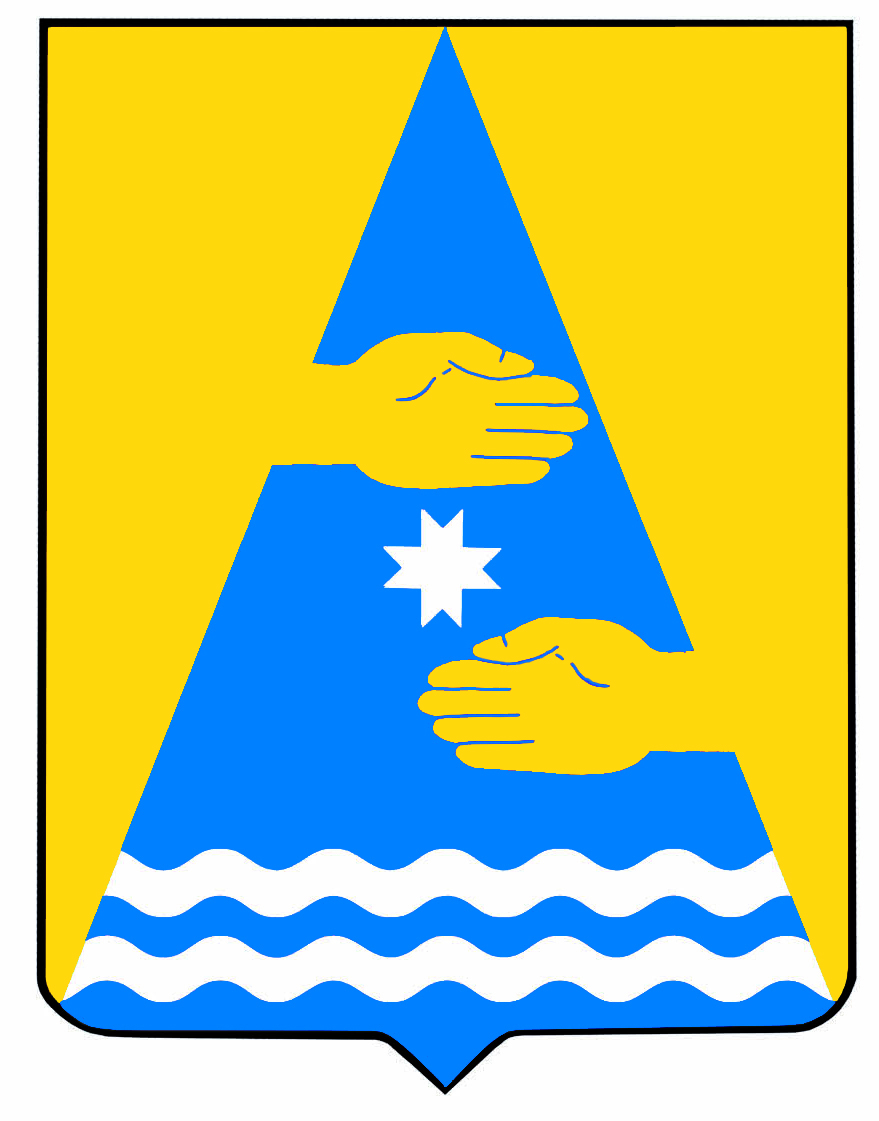  АДМИНИСТРАЦИЯ МУНИЦИПАЛЬНОГО ОБРАЗОВАНИЯ"ТАРАСОВСКОЕ"Р Е Ш Е Н И Ео назначении (перерасчете, возобновлении выплаты) пенсии за выслугу лет«____»_________20__г.                        с. Тарасово                                                       №___          В соответствии с Положением о пенсионном обеспечении муниципальных служащих за выслугу лет в муниципальном образовании «Тарасовское», утвержденным решением Совета депутатов муниципального образования «Тарасовское» от  14.08.2015г. № 114 и Правилами назначения, перерасчета размера и выплаты пенсии за выслугу лет муниципальным служащим в муниципальном образовании «Тарасовское», утвержденным решением Совета депутатов муниципального образования «Тарасовское» от  14.08.2015г. № 113 ________________________________________________               (назначить, произвести перерасчет, возобновить выплаты) пенсию за выслугу лет.______________________________________________________________________,(Ф.И.О. заявителя)паспорт серия _________ №________________, выдан ________________________                                                                                                                (когда, кем) __________________________________________________________________________, замещавшему должность муниципальной службы __________________________________,                     (наименование должности муниципальной службы)зарегистрированному по адресу проживания:__________________________________________________________________________________________________________________.          Установить размер пенсию за выслугу лет в размере ___________________________ рублей.Глава   ____________________     ____________________                                                                  (подпись)                              (инициалы, фамилия)Приложение 4 к Административному регламенту«Назначение и выплата пенсии за выслугу лет муниципальным служащим муниципального образования»утвержденным постановлением Администрациимуниципального образования «Тарасовское»от 15.08.2017г. № 60 АДМИНИСТРАЦИЯ МУНИЦИПАЛЬНОГО ОБРАЗОВАНИЯ"ТАРАСОВСКОЕ"Р Е Ш Е Н И Ео приостановлении (прекращении) выплаты пенсии за выслугу лет«____»_________20__г.                        с. Тарасово                                                    №___          В соответствии с Положением о пенсионном обеспечении муниципальных служащих за выслугу лет в муниципальном образовании «Тарасовское», утвержденным решением Совета депутатов муниципального образования «Тарасовское» от  14.08.2015г. № 114 и Правилами назначения, перерасчета размера и выплаты пенсии за выслугу лет муниципальным служащим в муниципальном образовании «Тарасовское», утвержденным решением Совета депутатов муниципального образования «Тарасовское» от  14.08.2015г. № 113______________________________________________выплаты пенсию за выслугу лет (приостановить, прекратить)_________________________________________________________________________,(Ф.И.О.)паспорт серия ___________ №_________________, выдан ________________________                                                                                                                (когда, кем) __________________________________________________________________________, замещавшему должность муниципальной службы __________________________________,              (наименование должности муниципальной службы)зарегистрированному по адресу проживания:__________________________________________________________________________________________________,с __________________________________.                                     (дата)Глава    ____________________     ____________________                   (подпись)                              (инициалы, фамилия)